Описание продуктаГлубоко матовая  ПВА- модифицированная латексная краска с превосходной кроющей способностью. Обеспечивает красивое, равномерное, и не отражающее покрытие. Обладает высочайшими малярно технологическими свойствами.Flutex 2S отмечена Европейским экологическим лейблом ECO. Предназначена для потолков внутри зданий, где необходимо получить ровную, гладкую, антибликовую  поверхность с минимальной фактурой. Особенно рекомендуется для больших площадей с ярким освещением, помещений, в которых от падения света из окон  на потолке могут быть видны следы от валика и кисти. По сравнению с другими потолочными красками, Flutex 2S – более качественный продукт для точечного ремонта и восстановления покрытия. Выдерживает лёгкую чистку.Помимо белого, выпускается в чёрном и ультрамариновом-синем цветах, но они не подлежат локальному ремонту.ПреимуществаКрасивая, глубоко матовая, не дающая бликов даже при ярком освещении поверхностьНе оставляет следов от инструментаРавномерное покрытие под любым углом падения светаПодготовка поверхности Основание должно быть чистым, сухим и твёрдым. Для очистки используйте Fluren 37 Basic Cleaner. Впитывающие и мелящиеся  поверхности  загрунтовать Flügger Sealer. Пятна от водных протечек, никотина, от других загрязнений       ( соков, кофе, маркеров, следов пожара и т.п.) необходимо изолировать краской Flügger Iso 5.НанесениеНаносить в 1-2 слоя кистью, валиком или краскопультом. Примечание:При окраске чёрным или ультрамариновым цветами для всей поверхности используйте краску одной партии. Наносите материал кистью или валиком в одном направлении, чтобы избежать пятен.Технические характеристикиТип:                                                ПВА- модифицированная латексная краскаПлотность:                                    1,38 кг/лСтепень блеска:                            2 , глубоко матовыйСухой остаток:                              По весу: 55% , По объему: 35% Расход:                                           8-9 м²/лТемпература нанесения:              Мин. рабочая температура в процессе                                                        нанесения и высыхания/отверждения: +5°C                                                        Макс. относительная влажность: 80%Время высыхания при температуре 20°C,относительной влажности 60%:    На отлип: 2 ч                                                          Интервал перекрытия: 4 чСтойкость к мытью:                       Класс 3, согласно EN 13300Разбавитель:                                  ВодаОчистка инструментов и т.д.:       Вода и мылоУсловия хранения:                         Хранить в прохладном месте, в плотно закрытой упаковке, не замораживать.Код: FLUTEX 2S                                  Сентябрь 2016 года, заменяет август 2012 годаУбедитесь, что технический паспорт продукта самого последнего издания.Пожалуйста, обращайтесь к информации на наклейке, а также к инструкции по нанесению на сайтеwww.flugger.dkВся информация основана на существующем законодательстве, лабораторных тестах и практическом опыте.Технический паспорт 
Flügger Flutex 2S 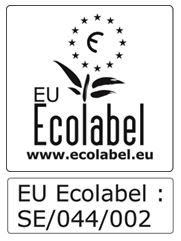 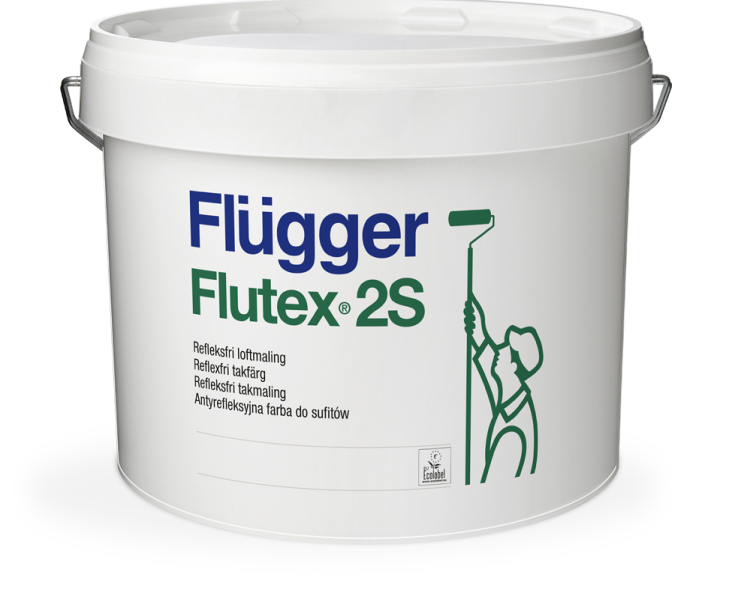 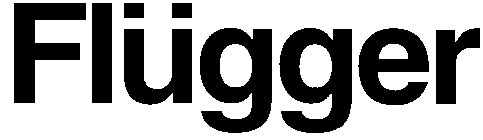 